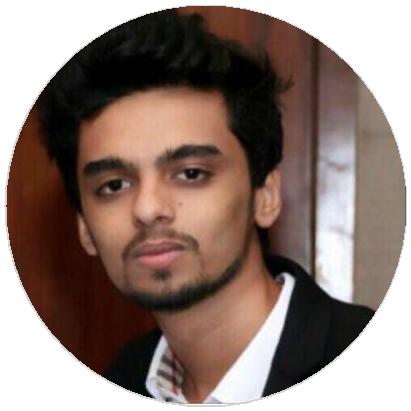 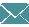 Armaan-394578@2freemail.com 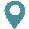 Abu Dhabi, United Arab EmiratesSOFTWARE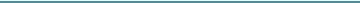 Advanced MS Excel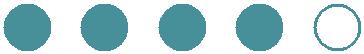 MS Powerpoint & MS Word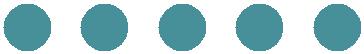 Adobe Design Suite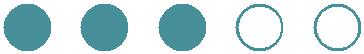 Metatrader 4LANGUAGESEnglishFull Professional ProficiencyHindiNative or Bilingual ProficiencyGujaratiProfessional Working ProficiencySOFT SKILLS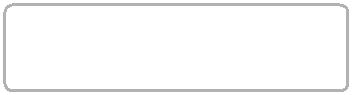 Eﬀective oral and written communication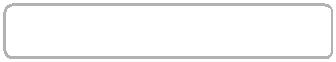 Strong analytical ability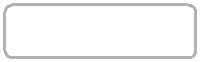 Team Player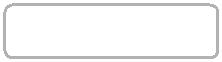 Quick Learner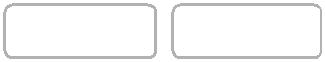 Curiosity	IntegrityProficient withtechnology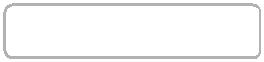 Logical reasoningArmaan 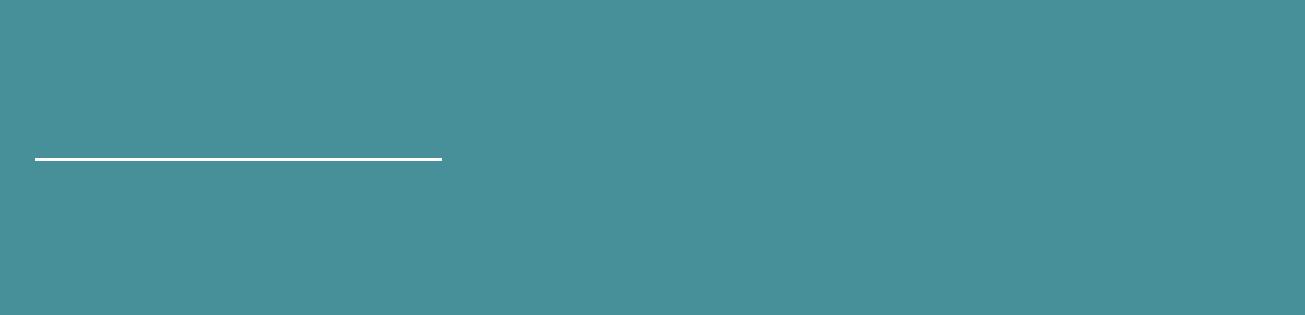 Financial AnalystA creative and results driven individual with a firm grasp on core financial principals allied with hands-on valuable experience in a dynamic corporate environment. Armaan has the ability to work independently or as part of a team.EDUCATION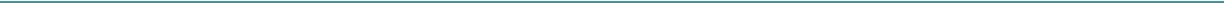 Bachelors in Management StudiesM.K Sanghvi College of Commerce06/2015 – 03/2018 Mumbai University CoursesMajor: Finance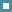 HSCM.K Sanghvi College of Commerce06/2012 – 02/2014	MSBEWORK EXPERIENCEFinancial Associate03/2018 – Present	Mumbai, India.Gained solid theoretical base of business management and enough exposure to the real time capital market trading. Working a busy and high volume environment driving consistency and best practices across all areas of work.ResponsibilitiesMaintaining an independent and secure record of the clients and monitoring consistently the progress of their investment securitiesProviding accurate financial information to colleagues and senior managers. Incharge of Managing and supporting the ledger teamExecute trades in accordance with firm policy and according to all regulatory rules and proceduresHandling post market trade confirmations.CERTIFICATIONSCFA Level II Candidate (06/2019 – Present)CFA InstituteCFA Level I Certification (06/2018 – 06/2018)CFA InstituteAccounting Fundamentals Certification (07/2019 – 07/2019)CFI InstitutePROFESSIONAL SKILLS SUMMARYCompany Ratio Analysis | Financial Modeling | Familiar with GAAP and IFRS statutory accounting principles | Elementary Economic Concepts | Working of financial securities viz. equity, fixed income, swaps, ETF's, hedge funds | Forex Trading | Brief Understanding of Hypothesis Testing | DCF and Capital Budgeting | Laws Governing Shariah-Compliant InvestmentsINTERESTSReading | Sketching | Technology | Design | Football | Current Aﬀairs & Politics.